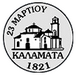 ΕΛΛΗΝΙΚΗ ΔΗΜΟΚΡΑΤΙΑ ΔΗΜΟΣ ΚΑΛΑΜΑΤΑΣΤΜΗΜΑ ΠΑΙΔΕΙΑΣ & ΔΙΑ ΒΙΟΥ ΜΑΘΗΣΗΣΔΙΕΥΘΥΝΣΗ: Αθηνών 99ΤΗΛΕΦΩΝΑ: 2721360779 Αγαπητοί Γονείς,Ο Δήμος μας,  για μια ακόμη χρονιά, συμμετέχει στο πλαίσιο της δράσης "Εναρμόνιση Οικογενειακής και Επαγγελματικής Ζωής" και συνεχίζει την επιτυχή λειτουργία των  Κέντρων Δημιουργικής Απασχόλησης, με ΔΩΡΕΑΝ αθλητικές και πολιτιστικές δράσεις, για παιδιά από 5-12 ετών, που επιθυμούν να απασχοληθούν δημιουργικά τις απογευματινές ώρες.Τα ΚΔΑΠ του Δήμου και της ΚΕ ΦΑΡΙΣ Καλαμάτας έχουν δομημένο πρόγραμμα, με πλούσιες  δραστηριότητες, στα εξής εργαστήρια: Α. Φιλαναγνωσίας (Παραμυθοδρομίες, Μαθαίνω Παίζοντας, Λεξομαχίες, Κατασκευές παιχνιδιών, Συγγραφή παραμυθιών, Κόμικ, Μελέτη, Ρητορική, κλπ) Β. Πληροφορικής και Ρομποτικής  (Ρομποτικά παιχνίδια, Διαγωνιστική Ρομποτική, Παιχνίδια με Bee-bot, Scenery Set, Lego, Δεξιότητες πληροφορικής, κλπ)Γ. Περιβάλλοντος και Επιστημών (Περιβαλλοντική αγωγή, Κατασκευές με ανακυκλώσιμα υλικά, Εκπαιδευτικά επιτραπέζια, Πειράματα Φυσικής & Χημείας, Περιβαλλοντικές δράσεις, Κηπουρική, Πετρώματα κ.α.Δ. Τέχνης και Πολιτισμού (Θεατρικό Παιχνίδι, Δραματοθεραπεία, Κουκλοθέατρο, Θέατρο Σκιών, Μουσική, Μουσικοκινητική αγωγή, Πρόγραμμα ORFF,  Εικαστικά Εργαστήρια, Κεραμική, Κατασκευές, κλπ)Ε. Φυσικής Αγωγής (Ποδόσφαιρο, μπάσκετ, τέννις, μπάντμιντον, βόλλευ, πινγκ πονγκ, στίβο, αθλοπαιδιές, παραδοσιακοί χοροί, κλπ) Στ. Εργαστήριο Δεξιοτήτων (Σκάκι, Παίζω και μαθαίνω Αγγλικά, Κοινωνική ενσυναίσθηση, Ζαχαροπλαστική, Διασκεδαστικά Μαθηματικά, κλπ). Παράλληλα, πραγματοποιούνται διαθεματικά projects, είτε μονομερώς με το προσωπικό των ΚΔΑΠ, είτε σε διασύνδεση με εκπαιδευτικές μονάδες, φορείς και συλλόγους της πόλης μας, πάνω στον άξονα «ανοικτά κέντρα στην τοπική κοινωνία», καθώς και δράσεις και εργαστήρια για το περιβάλλον, τον πολιτισμό, το σχολικό εκφοβισμό, τον εθελοντισμό και  την υγιεινή διατροφή.  Σας καλούμε να εγγραφείτε στο πρόγραμμα «Εναρμόνιση Οικογενειακής και Επαγγελματικής Ζωής» έτους 2021-2022, μέσω της ιστοσελίδας της Ελληνικής Εταιρείας Τοπικής Ανάπτυξης και Αυτοδιοίκησης (ΕΕΤΑΑ).Ο ΔΗΜΑΡΧΟΣ                               ΘΑΝΑΣΗΣ ΒΑΣΙΛΟΠΟΥΛΟΣ